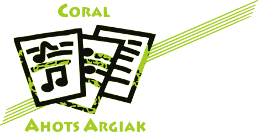 CONCURSO:“AHOTS-ARGIAK BUSCA SU NUEVO LOGOTIPO”Por la presente……………………………………………………………..… con número de identificación …………………………………………..certifica que el trabajo que se presenta al concurso de logos de AHOTS-ARGIAK es fruto de la creatividad de quien firma y que no se han infringido los derechos de autor de otras personas. Se certifica también que no se han utilizado trabajos de otras personas, por ejemplo, fotos o elementos de diseño.Y para que así conste, firma en ………………………………. a………… de………….. de 2018NOMBREAPELLIDOSFECHA DE NACIMIENTONº DOCUMENTO IDENTIFICATIVOTELÉFONO DE CONTACTOCORREO ELECTRÓNICOLUGAR DE RESIDENCIA (CALLE, CIUDAD, CÓDIGO POSTAL, PAÍS)PROFESIÓNBREVE EXPLICACIÓN DEL TRABAJO QUE SE PRESENTA